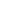 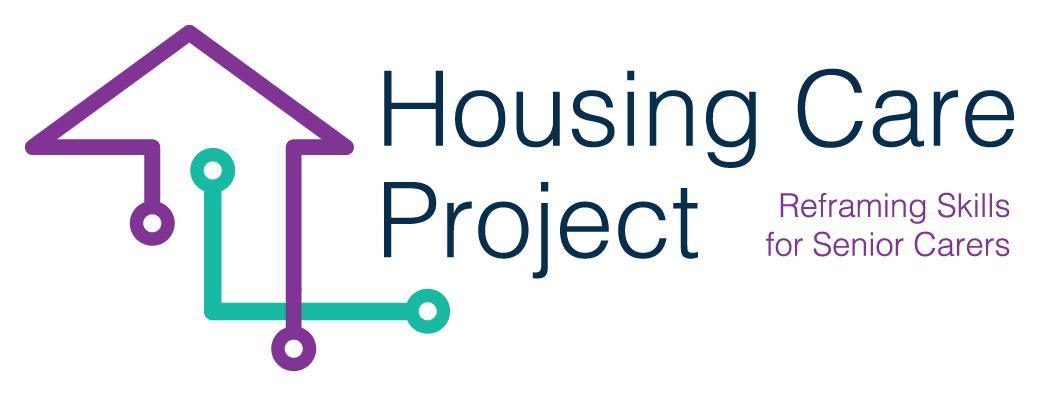 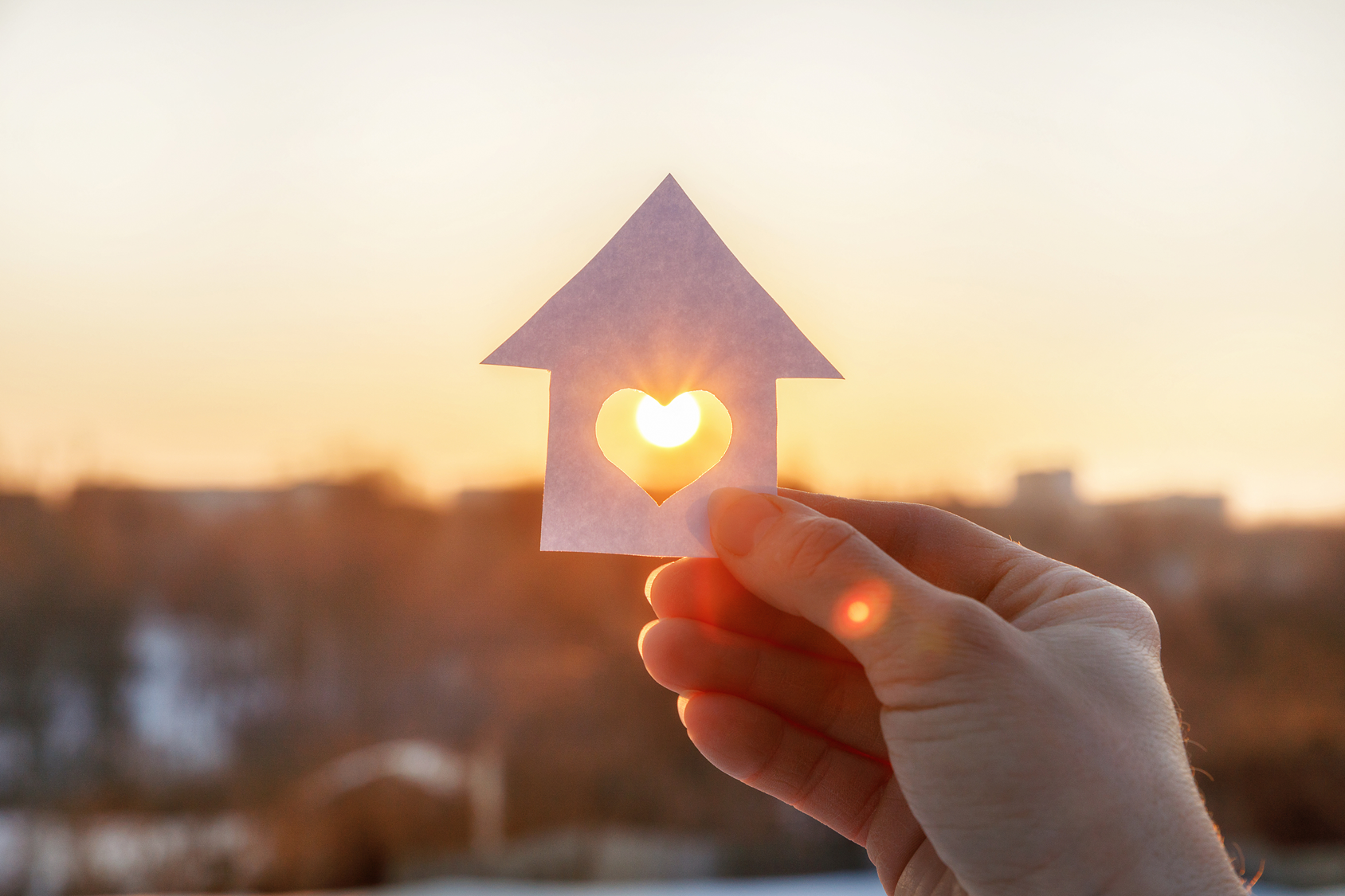 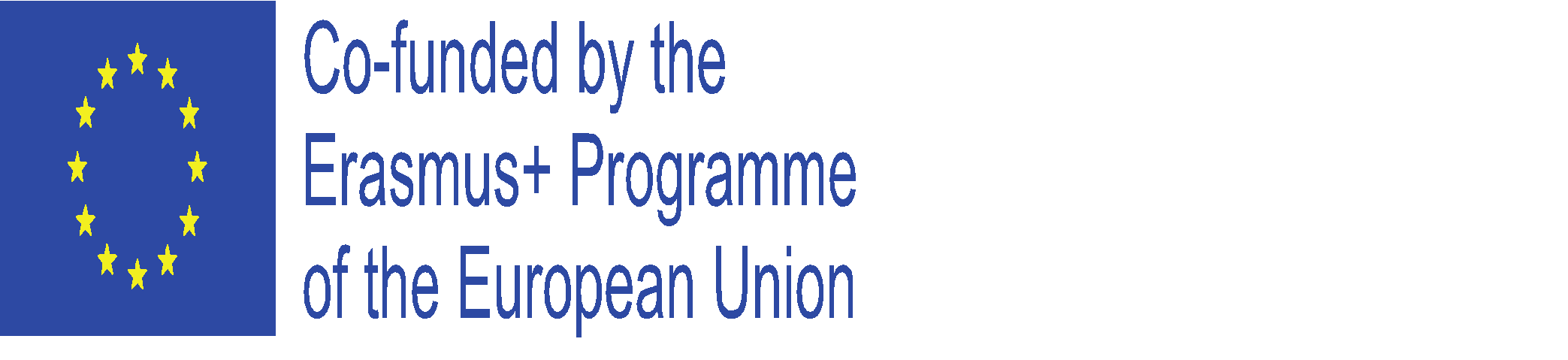 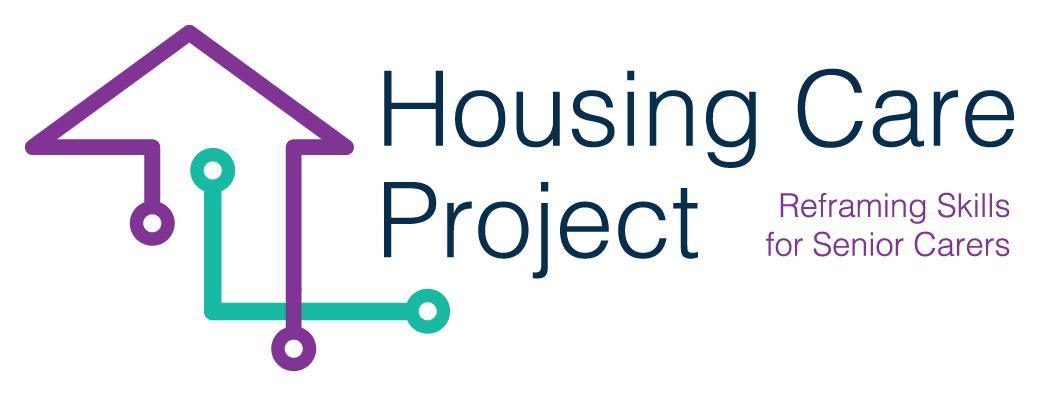 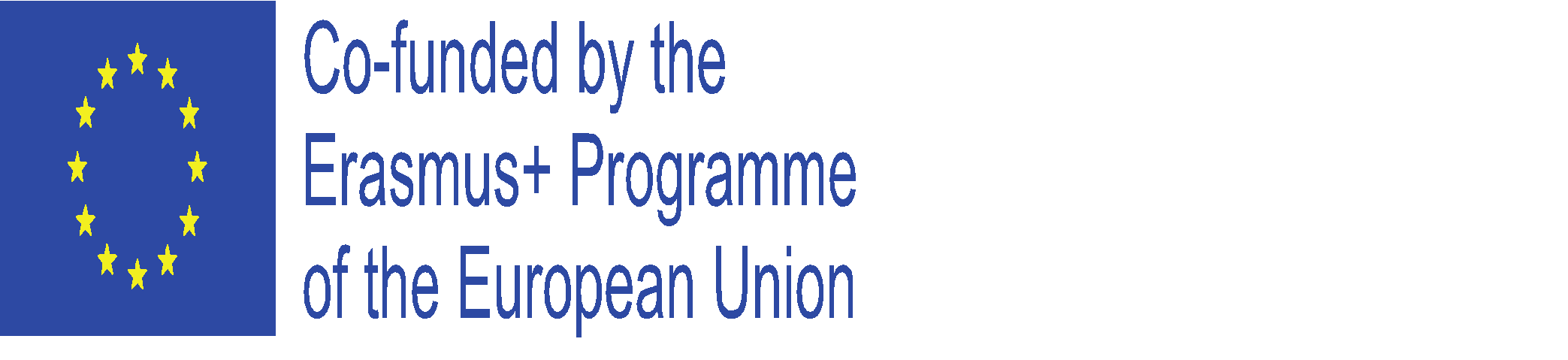 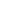 Uncover the need for technology (whose need is it and what will it solve?)Find the goal together. Uncover any obstacles to learning or goal achievement.Use questioning methodology and active listening.Repeat several times. Apply PDSA to plan, test, and adjust.Ask yourself; Do I teach someone something or do I do something for someone?Comply with GDPR.Think ethics into the task solution.Discuss with colleagues and learn from each other.No one becomes a world champion without practice.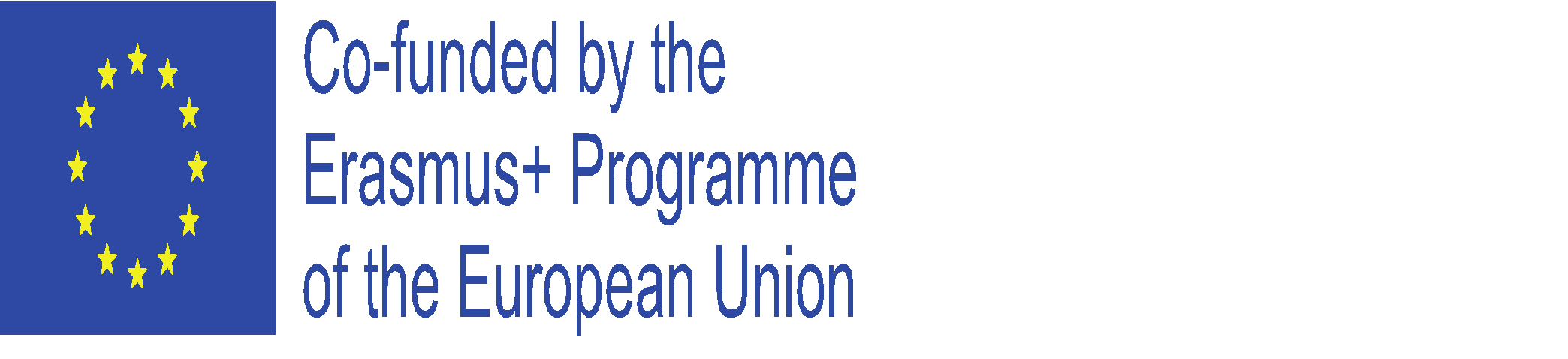 